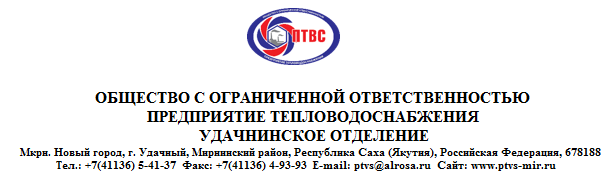 Приложение 1Форма анонса закупкиОбщество с ограниченной ответственностью «Предприятие тепло-водоснабжения» являющейся заказчиком, планирует провести процедуру закупки «Оказание услуг по профилактическим испытаниям электрооборудования Удачнинского отделения ООО «ПТВС».Способ закупки – запрос предложений в электронной форме, участниками которого могут быть: все, а так же субъекты малого и среднего предпринимательства.Предполагается, что извещение и документация о закупке будут размещены на электронной торговой площадке ЗАО «Сбербанк – Автоматизированная система торгов» («Сбербанк-АСТ»): http://utp.sberbank-ast.ru/, а также в единой информационной системе в сфере закупок (www.zakupki.gov.ru).В соответствии с Положением о закупках Заказчик заблаговременно анонсирует будущую закупку в целях: повышения осведомленности рынка о предстоящей процедуре закупки;заблаговременного предупреждения поставщиков о планируемой процедуре закупки, а также условиях и требованиях, которые могут быть установлены в документации о предстоящей процедуре закупки;проведения анализа и изучения возможностей рынка по удовлетворению потребности Заказчика через получение обратной связи от поставщиков относительно параметров предстоящей процедуры закупки, включая получение информации об аналогах и имеющихся на рынке инновационных технологиях; повышения качества проработки извещения и документации о закупке Заказчиком;Публикация анонса не имеет силы официального размещения сведений о закупке. Отказ от проведения ранее анонсированных процедур закупок не может быть основанием для претензий со стороны поставщиков в адрес Заказчика. Информация, представленная поставщиками в ответ на размещение анонса, не рассматривается в качестве предложения поставщика для заключения договора.В настоящий момент Заказчик предполагает предъявить следующие требования:К будущим участникам: в соответствии с п. 22.1.3 ст. 22 Положения о закупках ООО «ПТВС», http://ptvs-mir.ru/consumers/4.pdf).К продукции: предварительные требования изложены в Техническом задании в приложении к настоящему анонсу.К условиям договора: в соответствии с Общими условиями договоров, заключаемых по результатам Закупок АК «АЛРОСА» (ПАО) Версия 1.1. от 01.08.2018 (доступно по ссылке http://ptvs-mir.ru/consumers/4.pdf). Дополнительно: Условия оплаты - оплата производится ежемесячно за фактически выполненные работы, согласно графика выполнения работ с учётом гарантийного удержания в размере 5% от стоимости выполненных работ, в течение 30 календарных дней с момента подписания сторонами актов выполненных работ КС-2 и справки КС-3 на основании выставленного счета и счёт фактуры. Оплата гарантийных удержаний производится в течение 30 календарных дней после приёмки полного объёма работ по договору на основании выставленного счета и счета фактуры; Срок выполнения работ – 30.10.2020 г.;Место поставки оборудования и оказания услуг – г. Удачный, Мирнинский р-н, Республика Саха (Якутия).Дополнительные требования и условия: 4.1 Наличие справки, подтверждающей квалификационный состав работников организации и их аттестацию по направлениям работ, за подписью руководителя организации и начальника отдела кадров (Справка о кадровых ресурсах).4.2 Наличие протоколов и удостоверений, подтверждающих проверку знаний по промышленной безопасности у руководителей и специалистов организации (удостоверение о проверке знаний требований охраны труда, охраны окружающей среды, промышленной и пожарной безопасности).4.3 Наличие письма руководителя организации, подтверждающего необходимую аттестацию персонала для проведения работ, с указанием работников, которым может быть предоставлено право выдачи наряда, которые могут быть назначены ответственными руководителями, производителями работ, членами бригады, при необходимости с указанием группы по электробезопасности.4.4 Наличие опыта выполнения аналогичных работ с предоставлением копий ранее выполненных договоров (Справка об опыте).4.5. Наличие собственных производственных мощностей, складских помещений, технологического оборудования и транспорта, либо договор аренды для выполнения работ в г. Удачный (Справка о материально-технических ресурсах).4.6 Обеспечить соблюдение своим персоналом требований техники безопасности, пожарной безопасности.4.7 Обеспечить свой персонал необходимыми средствами индивидуальной защиты, спецодеждой и специальной обувью в соответствии с типовыми отраслевыми нормами, а также всеми необходимыми для проведения работ приборами, инструментами и приспособлениями.4.8 Наличие специалистов в соответствующей области в штате или на основе договоров гражданско-правового характера специалистов в соответствующих областях с указанием требуемого опыта работы в данной области и предоставлением копии документов, подтверждающих наличие соответствующей квалификации (удостоверения, аттестации) и т.п.): (Справка о кадровых ресурсах)Рабочий:- Инженер по наладке и испытанию – не менее 2 чел.;Инженерный: - Производитель работ – не менее 1 чел.;4.8 Наличие собственной электротехнической лаборатории (ЭТЛ) либо договор аренды ЭТЛЗаказчик предлагает любому поставщику, заинтересованному в предстоящей процедуре закупки, направить в адрес контактного лица, указанного в анонсе, следующую информацию: а.	Письмо (в произвольной форме) с выражением заинтересованности в участии в процедуре закупки. В письме необходимо указать информацию о контактных лицах поставщика (телефон/факс и адрес электронной почты для дополнительного информирования поставщика об официальном размещении извещения и документации о закупки);б.	Любые предложения, которые, с точки зрения поставщика, могут повысить качество предстоящей процедуры закупки, в том числе вопросы и предложения по формулировкам требований к будущему участнику, закупаемой продукции, проекту договора, иным требованиям и условиям.Срок подачи писем, предложений – до 01.02.2020 г.Контактным лицом Заказчика по предстоящей процедуре закупки является Серов Роман Валерьевич, эл. почта: SerovRV@ptvs.alrosa.ru  Номер контактного телефона: 8 (41136)-5-42-81  Публикация анонса не имеет силы официального размещения сведений о закупке. Отказ от проведения ранее анонсированных процедур закупок не может быть основанием для претензий со стороны поставщиков в адрес Заказчика и Организатора закупки. Информация, представленная поставщиками в ответ на размещение анонса, не рассматривается в качестве предложения поставщика для заключения договора. У заказчика отсутствует обязанность отвечать на запросы разъяснений, поступающие в рамках настоящего анонса.№ г. Мирный